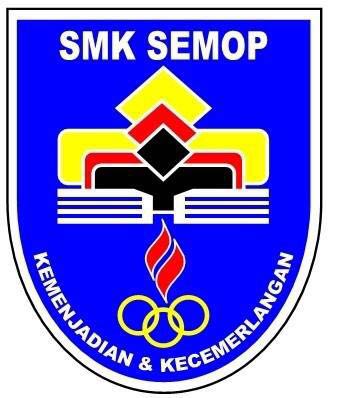 SMK SEMOPJawab semua soalan.SOALAN 1SOALAN 1SOALAN 11(a)Diberi senarai nombor perdana. Nyatakan nilai bagi A, B dan C.17,  19,  A,  29,  31,  37,  B,  43,  47,  CJawapan:A  = __________B  = __________C  = __________(b)Hitung nilai bagi  dan ungkapkan jawapan dalam perpuluhan.Jawapan:Cari pecahan yang tertinggal:Jawapan:(c)Aeron membeli 26 kotak epal. Setiap kotak mengandungi 48 biji epal. Dia telah membahagikan epal itu secara sama rata kepada 150 orang pekerja. Adakah pekerja-pekerja itu mendapat bilangan epal yang sama banyak? Beri alasan anda.Jawapan:SOALAN 2SOALAN 2SOALAN 22(a)Isikan simbol ‘<’ atau ‘>’ dalam petak kosong di bawah.Jawapan:(b)Tentukan nilai bagi X dan Y.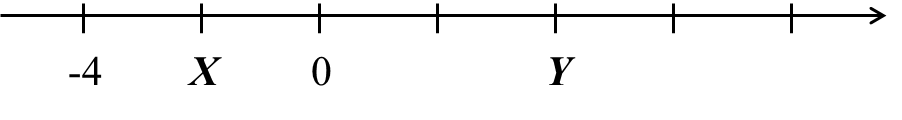 Jawapan:X  = __________Y  = __________Hitung 2X – 3Y.Jawapan:(c)Jadual 1 menunjukkan masa yang diambil oleh 40 orang kanak-kanak untuk menyiapkan lukisan dalam suatu pertandingan melukis.Jadual 1Hitung peratusan kanak-kanak yang mengambil masa kurang daripada 50 minit untuk menyiapkan lukisan.Jawapan:Hitung peratusan kanak-kanak yang mengambil masa 50 minit atau lebih untuk menyiapkan lukisan.Jawapan:SOALAN 3SOALAN 3SOALAN 33(a)Lengkapkan penukaran berikut:Jawapan:2 468 saat = _______________ minit _______________ saatHitung . Berikan jawapan dalam km.Jawapan:(b)Ungkapkan setiap yang berikut sebagai pecahan daripada satu putaran lengkap. Permudahkan jawapan kepada sebutan terendah.Jawapan:Cari nilai x.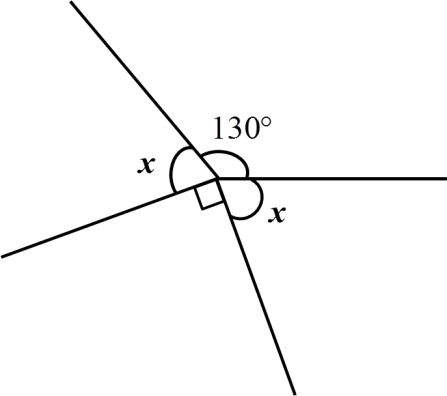 Jawapan:(c)Rajah 1 menunjukkan semibulatan berpusat O yang mengandungi lima sektor A, B, C, D dan E.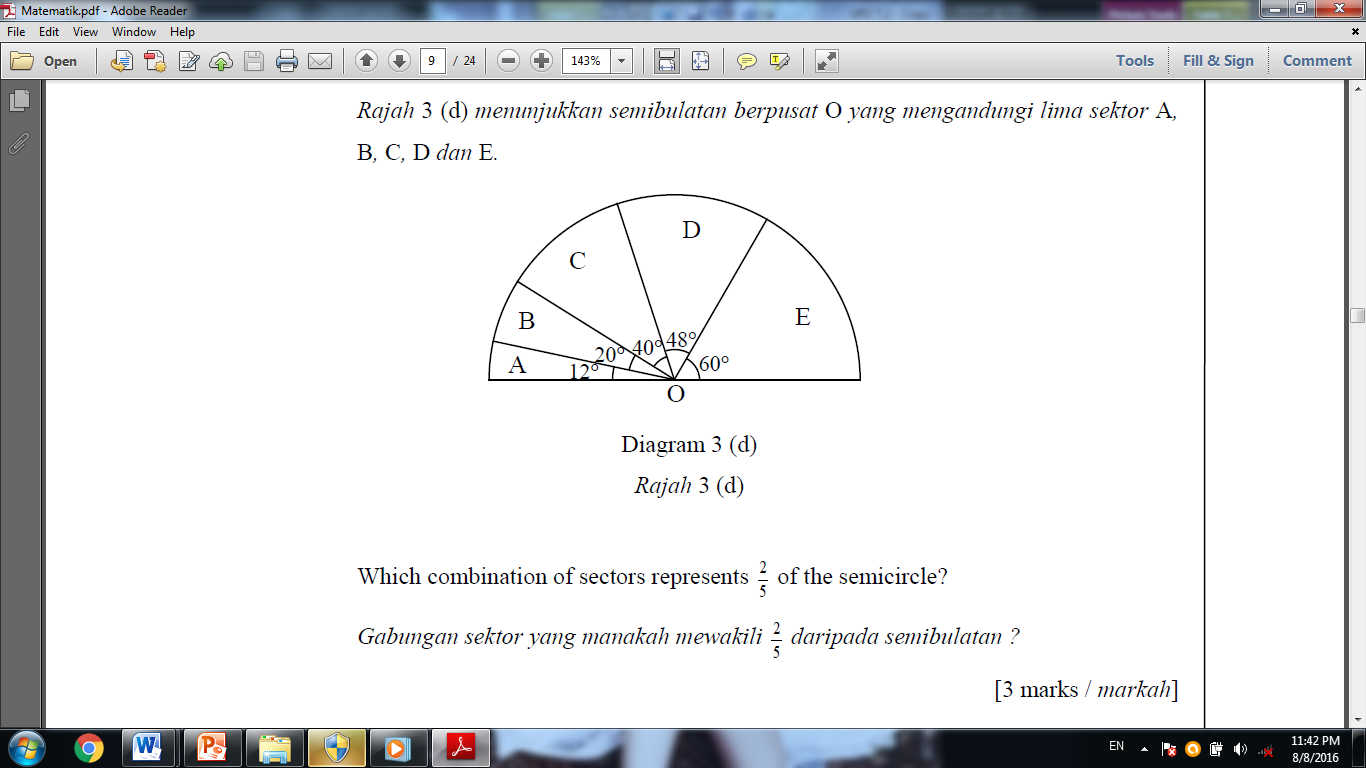 Rajah 1Gabungan sektor yang manakah mewakili  daripada semibulatan?Jawapan:SOALAN 4SOALAN 4SOALAN 44(a)Rajah 2 menunjukkan enam keping kad nombor.Rajah 2Apabila nombor-nombor itu disusun dalam tertib menurun, apakah nombor kelima?Jawapan:Rajah 3 menunjukkan beberapa integer.Rajah 3Hasil tambah integer dalam lajur adalah sama dengan hasil tambah integer dalam baris. Cari nilai X.Jawapan:(b)Rajah 4 menunjukkan arahan bagi suatu ujian Matematik.Rajah 4Ainin mengikut semua arahan yang dinyatakan semasa ujian itu. Jika dia selesai menjawab semua soalan pada pukul 10:15 a.m. Bilakah ujian itu bermula?Jawapan:(c)Rajah 5 menunjukkan sebuah pepejal.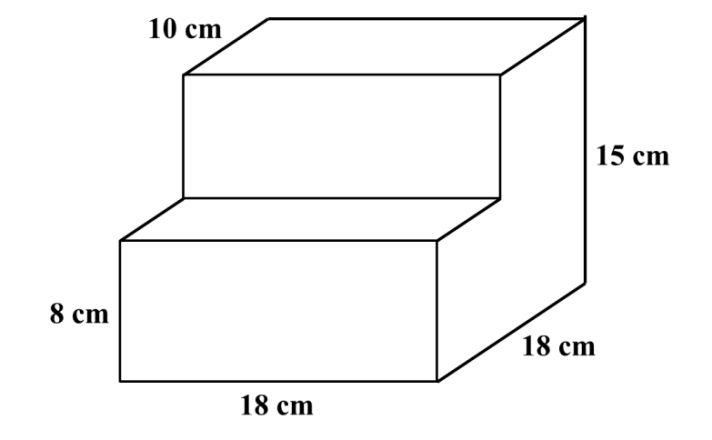 Rajah 5Hitung isi padu, dalam cm3, pepejal itu.Jawapan:SOALAN 5SOALAN 5SOALAN 55(a)Senaraikan semua nombor kuasa dua sempurna dari 20 hingga 50.Jawapan:(b)Hitungkan nilaiJawapan:(ii)(c)Puan Husna mempunyai dua bekas berbentuk kubus, P dan Q. Isipadu P dan Q masing-masing ialah 125 cm3 dan 0.064 cm3. Cari beza dalam cm, antara panjang bekas P dan bekas Q.Jawapan:SOALAN 6SOALAN 6SOALAN 66(a)Isikan petak kosong yang berikut dengan simbol ‘’ atau ‘’.Jawapan:(b)Permudahkan setiap yang berikut:Jawapan:Maisarah berjisim kg. Jisim Umairah adalah kg lebih daripada jisim Maisarah. Berapakah jisim Umairah, dalam kg?Jawapan:(c)Helmi mempunyai 4 kali ganda wang Roslan. Jika Helmi memberi RM24 kepada Roslan, mereka akan mempunyai jumlah wang yang sama. Berapakah wang yang Helmi ada pada mulanya?Jawapan:SOALAN 7SOALAN 7SOALAN 77(a)Tandakan () bagi persamaan linear dan () pada persamaan bukan linear.Jawapan:(b)Selesaikan setiap persamaan yang berikut:Jawapan:(ii)(c)Tulis satu persamaan linear untuk pernyataan di atas.Jawapan:Cari nilai y.Jawapan:SOALAN 8SOALAN 8SOALAN 88(a)Diberi  dan . Hitungkan nilai bagiJawapan:(ii)(b)Sejumlah wang dibahagikan antara Arief, Bazilah dan Cempaka dalam nisbah . Jika Cempaka mendapat RM150, berapakah jumlah wang yang diterima oleh Arief dan Bazilah?Jawapan:(c)Wang John adalah tiga kali wang Kenny. Lily ada RM200 kurang daripada Kenny. Jumlah wang ketiga-tiga orang itu ialah RM1 550. Berapa banyakkah wang yang dimiliki oleh setiap orang?Jawapan:Wang John    : ____________________Wang Kenny : ____________________Wang Lily     : ____________________SOALAN 9SOALAN 9SOALAN 99(a)Rajah 6 menunjukkan sebuah segi tiga.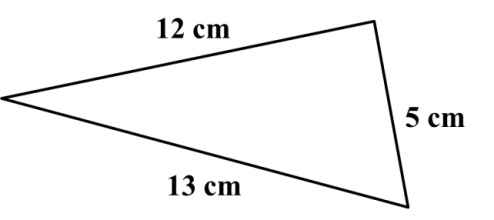 Rajah 6Adakah segi tiga itu segi tiga bersudut tegak? Beri alasan anda.Jawapan:(b)Rajah 7 menunjukkan tiga buah segi empat sama dan sebuah segi tiga bersudut tegak.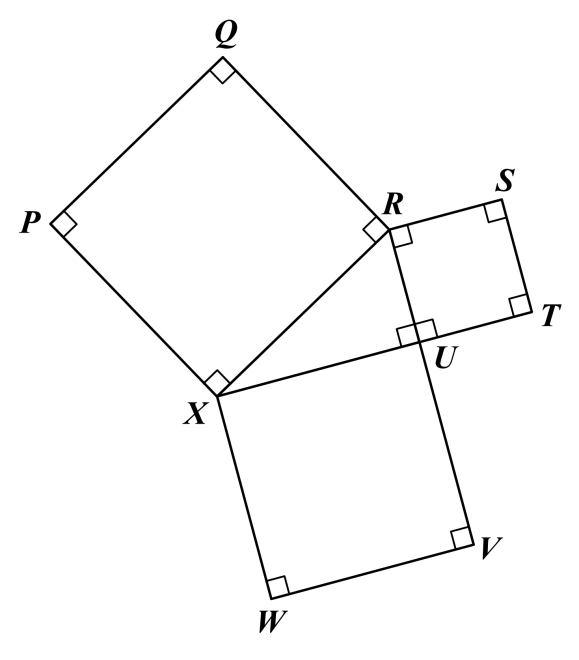 Rajah 7Luas PQRX ialah 169 cm2 dan luas UVWX ialah 144 cm2. Kirakan luas, dalam cm2, bagi RSTUX.Jawapan:(c)Rajah 8 menunjukkan sebuah sisi empat EFGH.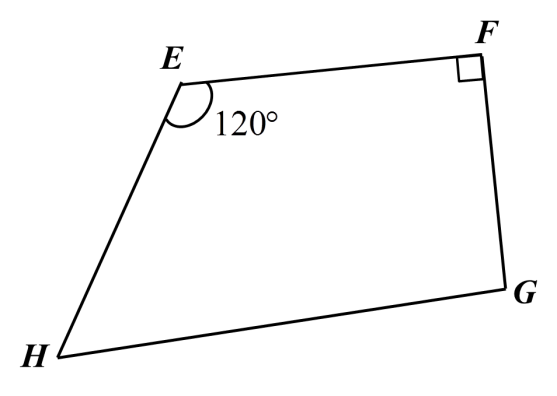 Rajah 8Dengan menggunakan pembaris dan jangka lukis sahaja, bina sisi empat EFGH, bermula dengan garis EH dan garis HG yang disediakan dalam ruang jawapan.Seterusnya, ukur panjang, dalam cm, bagi FG.Jawapan: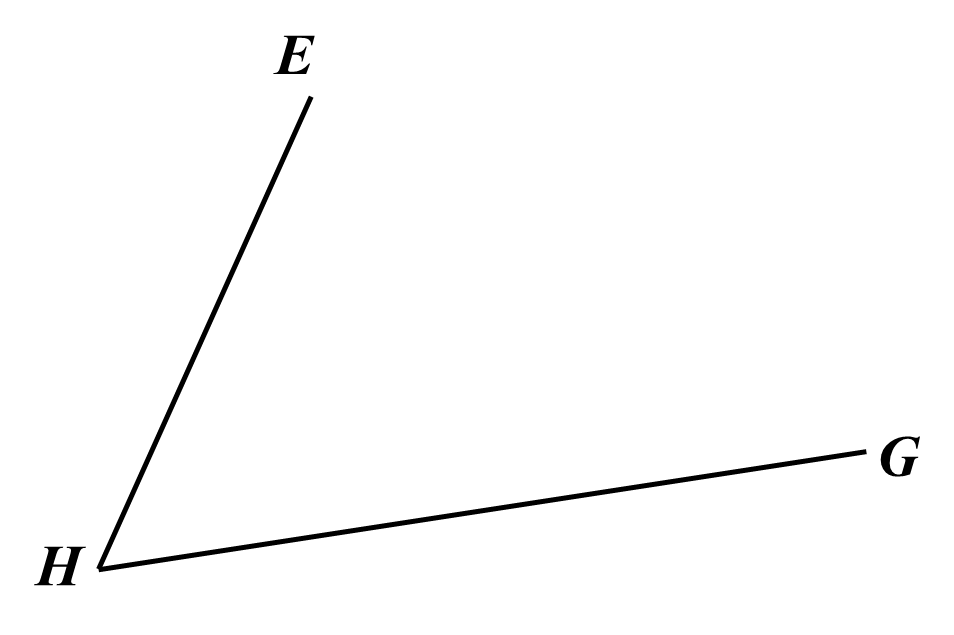 FG = __________ cmSOALAN 10SOALAN 10SOALAN 1010(a)Dengan menggunakan pembaris dan protraktor, bina sebuah segi tiga ABC dengan ,  dan . Seterusnya, ukur .Jawapan: = __________(b)Plot titik P, Q dan R pada satah Cartes yang disediakan di ruang jawapan.Jawapan: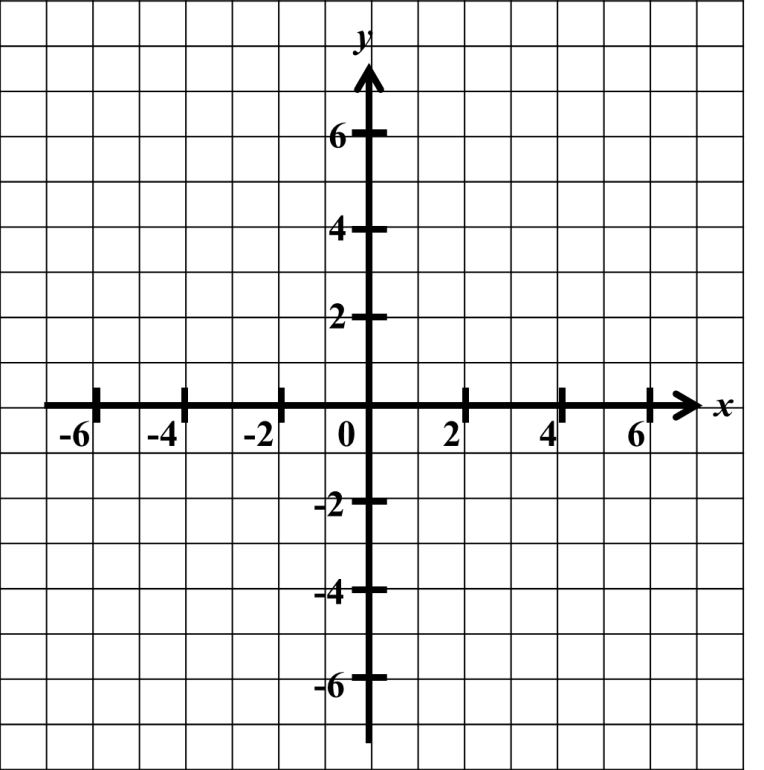 (c)Rajah di ruangan jawapan menunjukkan satah Cartes dengan skala 1:1 pada paksi-x dan 1:1 pada paksi-y. Dengan menggunakan satah Cartes tersebut,Nyatakan koordinat bagi titik J,Plotkan titik K(-6, -4),Cari koordinat titik tengah bagi garis lurus yang menyambungkan titik J dan titik K(-6, -4).Jawapan:J =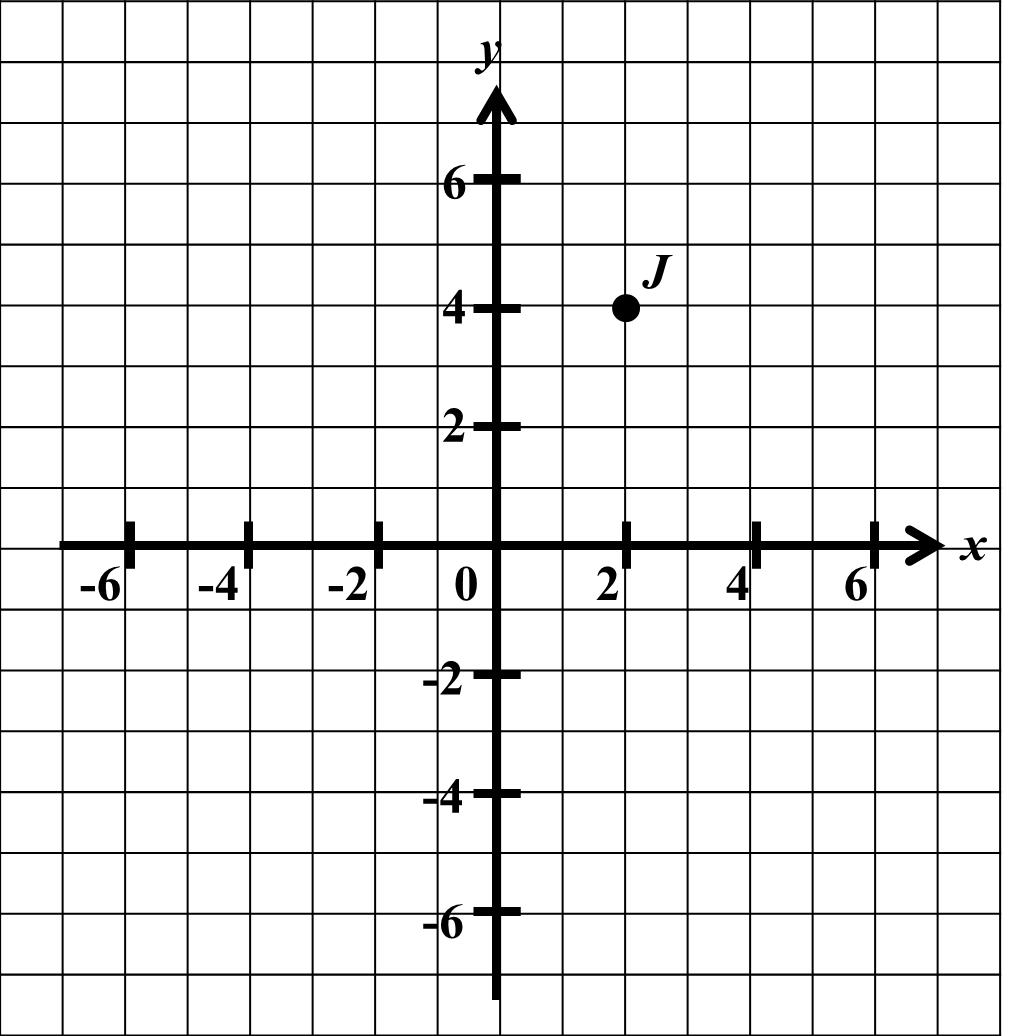 Titik tengah = 